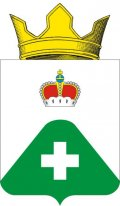 СОВЕТ ДЕПУТАТОВСЕЛЬСКОГО ПОСЕЛЕНИЯ ВЫСОКОВОРАМЕШКОВСКОГО РАЙОНАТВЕРСКОЙ ОБЛАСТИ    РЕШЕНИЕ    д. Высоковоот 30  марта 2020 года                                                                                        № 70 Об утверждении проекта отчета по исполнению бюджета сельского поселения Высоково Рамешковского районаТверской области за 2019 год		В соответствии с Уставом Совет депутатов сельского поселения Высоково Рамешковского района Тверской областиРЕШИЛ:Утвердить отчет об исполнении бюджета  сельского поселения Высоково Рамешковского района Тверской области за 2019  год:1) общий объем доходов местного бюджета в сумме 6730133 руб.76 коп.;2) общий объем расходов  местного бюджета в сумме  7746769 руб.08 коп.,3) дефицит  местного бюджета 1016635 руб.32 коп. 2.     Утвердить исполнение:по источникам финансирования  дефицита бюджета сельского поселения Высоково за 2019 год согласно приложения № 1 к настоящему решению;по поступлениям доходов в бюджет сельского поселения Высоково в 2019 году согласно приложения № 2 к настоящему решению;по распределению расходов бюджета сельского поселения Высоково по разделам и подразделам функциональной классификации расходов бюджета за 2019 год согласно приложения № 3 к настоящему решению;по распределению ассигнований бюджета сельского поселения Высоково по разделам, подразделам, целевым статьям и видам расходов ведомственной классификации за 2019 год согласно приложения № 4 к настоящему решению;по ведомственной структуре расходов местного бюджета сельского поселения Высоково по главным распорядителям бюджетных средств, разделам, подразделам, целевым статьям (муниципальным программам и не программным направлениям деятельности), группам видов расходов классификации расходов за 2019 год согласно приложению 5 к настоящему решению.3.     Настоящее решение вступает в силу со дня его обнародования в соответствии с действующим законодательством  и  Уставом  сельского поселения Высоково.Глава   сельского поселения Высоково                                               Е.В. Смородов